LOCALISATION PHOTOS EARL LEMAIRE.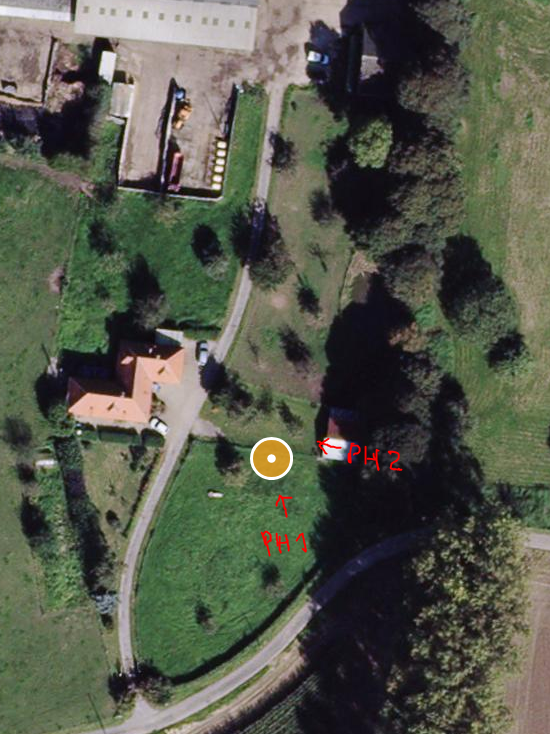 PHOTO 1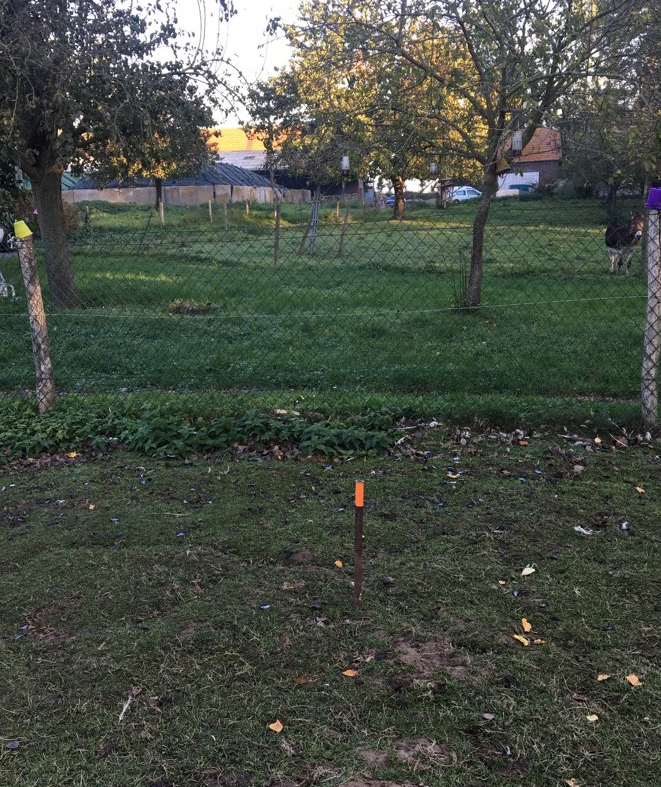 PHOTO 2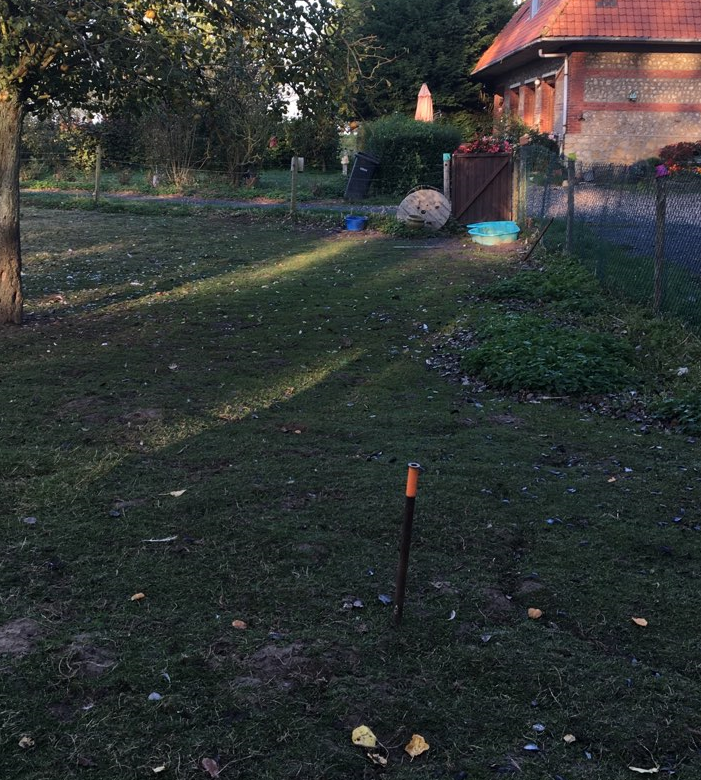 